IZBOR DELOVNIH ZVEZKOV za šolsko leto 2022/2023EKONOMSKI TEHNIK - PTI1. letnik   DELOVNI ZVEZKI po izboru učiteljev2. letnik   DELOVNI ZVEZKI po izboru učiteljev*TJA1 imajo iz prejšnjih let.DIJAK, KI IMA KOT PRVI TUJI JEZIK ANGLEŠČINO KUPI:IZBRANO GRADIVO ZA TJA1 IN TJN2DIJAK, KI IMA KOT PRVI TUJI JEZIK NEMŠČINO KUPI:IZBRANO GRADIVO ZA TJN1 IN TJA2Ekonomska šola Murska Sobota Srednja šola in gimnazija
Noršinska ulica 139000 Murska Sobota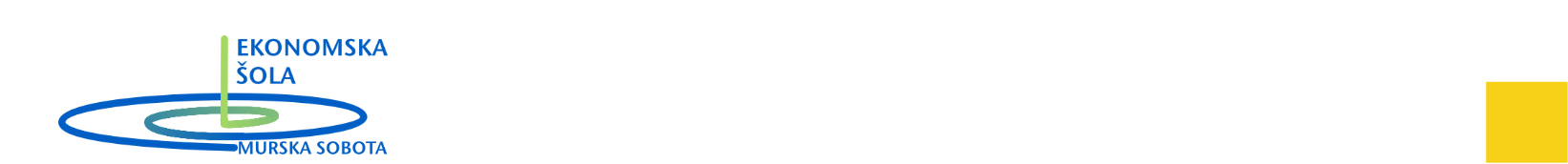 predmetSEZNAM DELOVNIH ZVEZKOVcenaSLOT. Slemenjak, K. Premru Kampuš: BARVE JEZIKA 3, samostojni delovni zvezek za slovenščino-jezik, založba ROKUS-KLETT, EAN: 978961271874922,00TJA1V. Evans, J. Dooley: ON SCREEN B1+, učbenik za angleščino, prenova, založba DZS-EPC, EAN: 978147153295529,00TJA1V. Evans, J. Dooley: ON SCREEN B1+, delovni zvezek za angleščino, prenova, založba DZS-EPC, EAN: 978147155219918,50TJA2V. Evans, J. Dooley: PRIME TIME 1, učbenik za angleščino, založba DZS-EPC, EAN: 978147150367229,50TJN1M. Krenker, Š. Novljan Potočnik, A. Ratelj: ALLES STIMMT! 3, učbenik, založba ROKUS-KLETT, EAN: 978961271366919,50TJN1M. Krenker, Š. Novljan Potočnik, A. Ratelj: ALLES STIMMT! 3, delovni zvezek, založba ROKUS-KLETT, EAN: 978961271366917,10BIOS. krivec, O. Kuplen: Laboratorijsko delo - BIOLOGIJA 1 (Interno gradivo)KEMO. Kuplen, S. Krivec: LABORATORIJSKO DELO - KEMIJA 1, Interno gradivopredmetSEZNAM DELOVNIH ZVEZKOVcenaSLOT. Slemenjak, K. Premru Kampuš: BARVE JEZIKA 4, samostojni delovni zvezek, založba ROKUS-KLETT, EAN: 978961271923417,80*TJA1V. Evans, J. Dooley: PRIME TIME 3, učbenik za angleščino, založba DZS-EPC, EAN: 978147150369629,50*TJA1V. Evans, J. Dooley: PRIME TIME 3, delovni zvezek za angleščino, založba DZS-EPC, EAN: 978147156587819,00